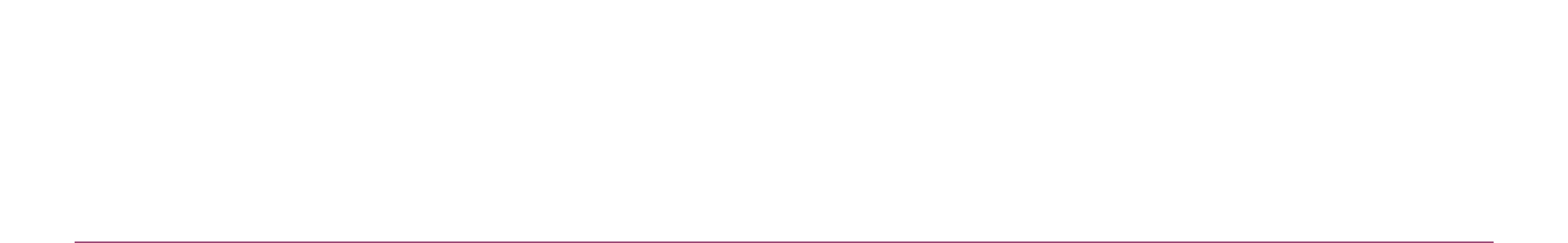 To complete this form online, simply click the question and type your details below. To make a group booking please complete this form with as much detail as possible.Name of the group/Name of Tour Company:Main Contact Information*Name: Type here Number: Type here Email Address: Type hereAddress: Type here*Please provide the contact details of the main person who will be in charge of the booking How many are in your group? (approximately) Type hereHow many group leaders? (tour operators only) Type hereDo you have a preferred date(s) for your visit? Type hereDo you have an estimated arrival and departure time? Type hereWould you like to include pre-booked lunch or refreshments as part of your visit? Please select one option for your group.Option 1) Cream Tea (£5pp)	  A delicious locally baked scone, served with butter, clotted cream and jam. Served with freshly brewed tea, coffee or bottled water.
Option 2) Meal Deal (£10pp)  Enjoy soup of the day and a freshly prepared sandwich and sweet treat*. Served with your choice of tea, coffee or bottled water.*Sweet treat may include a delicious slice of cake, caramel shortbread, rocky road or tiffin selection
No thanks  Are you arriving by coach, train or other transport? Coach Train   Other (please state) Type hereDoes your group have any special requirements or accessibility issues?*Yes 	No	 Please provide any other information that you would like to include in your 
booking below:Type here*We endeavour to accommodate all group requests and are happy to discuss access requirements with groups to ensure they have an enjoyable visit.Please select option(s) that you would like to book: For more information about these options please visit our website: groups.portsunlightvillage.comMuseum Visit 							Combined Package 							
(Museum and the Edwardian worker’s cottage visit and guided village tour)A Guided Coach Tour of Port Sunlight Village			A Guided Walking Tour of Port Sunlight Village			             Discovering Creativity Package					      Health and Wellbeing Package					Unique Wirral Package:                                                                   
Option A) Breakfast							
Option B) Lunch							Please provide any other information that you would like to include in your booking below:Type hereHow/where did you hear about us?Type herePlease email this form to m.gibbons@portsunlightvillage.comIf you have any follow up questions, please call 0151 644 4803